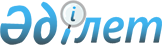 Қазақстан Республикасы Үкіметінің 2008 жылғы 18 желтоқсандағы N 1184 қаулысына өзгеріс пен толықтыру енгізу туралыҚазақстан Республикасы Үкіметінің 2009 жылғы 16 сәуірдегі N 527 Қаулысы



      Қазақстан Республикасының Үкіметі 

Қ


АУЛЫ ЕТЕДІ:






      1. "2009 - 2011 жылдарға арналған республикалық бюджет туралы" Қазақстан Республикасының Заңын іске асыру туралы" Қазақстан Республикасы Үкіметінің 2008 жылғы 18 желтоқсандағы N 1184 
 қаулысына 
 мынадай өзгеріс пен толықтыру енгізілсін:





      көрсетілген қаулыға 1-қосымшада:



      12 "Көлік және коммуникация" деген функционалдық топта:



      215 "Қазақстан Республикасы Көлік және коммуникация министрлігі" деген әкімші бойынша:



      006 "Әуе көлігі инфрақұрылымын салу және реконструкциялау" деген бағдарламада:



      005 "Ішкі көздер есебінен" деген кіші бағдарламада:



      "Көкшетау аэропортының жасанды ұшып-қону алаңы мен аэровокзалын қайта құру" деген жолдың 3-бағанындағы "2160000" деген сандар "160000" деген сандармен ауыстырылсын;





      мынадай мазмұндағы жолмен толықтырылсын:



      "Қызылорда қаласының "Қорқыт Ата" әуежайының 



      ұшу-қону жолағын реконструкциялау және аэродромдық



      және сервистік арнайы техникамен қайта жарақтандыру   2000000".





      2. Осы қаулы қол қойылған күнінен бастап қолданысқа енгізіледі.

      Қазақстан 

Республикасының:




      Премьер-Министрі                                 К. М


ә


сімов


					© 2012. Қазақстан Республикасы Әділет министрлігінің «Қазақстан Республикасының Заңнама және құқықтық ақпарат институты» ШЖҚ РМК
				